Економска кретања, 2018. ‒ Процена ‒Сви подаци о економским кретањима у 2018. години изнети у овом саопштењу процењени су на основу доступних и до сада објављених података. Приказани показатељи не обухватају податке за АП Косово и Метохија. Бруто домаћи производ (БДП), који представља меру укупне економске активности свих резидентних институционалних јединица, јесте најважнији макроекономски агрегат. Процењено је да је укупна економска активност у 2018. години, мерена БДП-ом и исказана у сталним ценамa, остварила реални раст од 4,4% у односу на претходну годину. Процењено је да су бруто инвестиције у основна средства у 2018. години, у поређењу са претходном годином, оствариле реални раст од 9,1%.  Процењено је да је индустријска производња у 2018. години имала раст физичког обима од 2,0% у односу на претходну годину. Пољопривредна производња у 2018, у односу на 2017. годину, остварила је раст физичког обима од 16,3%. Процењено је да вредност изведених радова у грађевинарству у 2018. години бележи реални раст од 10,9% у односу на претходну годину. Промет у трговини на мало бележи реални раст од 4,5%, док промет у трговини на велико бележи раст од 9,1% у текућим ценама. У сектору Услуге смештаја и исхране у 2018. години забележен је реални раст од 10,1%, док је број ноћења туриста повећан за 12,3% у односу на претходну годину. Сектор Саобраћај и складиштење има процењени раст физичког обима од 4,9%, а област телекомуникација раст од 1,0%. Процењена спољнотрговинска робна размена, у еврима, у 2018. години, у односу на 2017, показује раст извоза за 9,0% и раст увоза за 13,5%. Према резултатима Анкете о радној снази дошло је до повећања запослености и смањења незапослености. Стопа запослености у трећем кварталу 2018. године износи 49,2%, а стопа незапослености 11,3%.Процењено је да су зараде без пореза и доприноса у 2018. години, у односу на 2017, номинално веће за 5,9%, а реално за  3,8%. Процењена годишња стопа инфлације износи 2,1%.Контакт: nada.jevtic@stat.gov.rs, тел.: 011 24-12-922, локал 312Издаје и штампа: Републички завод за статистику, 11 050 Београд, Милана Ракића 5 
Tелефон: 011 24-12-922 (централа) • Tелефакс: 011 24-11-260 • www.stat.gov.rs
Одговара: др Миладин Ковачевић, директор 
Tираж: 20 ● Периодика излажења: годишња 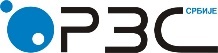 Република СрбијаРепублички завод за статистикуISSN 0353-9555САОПШТЕЊЕСАОПШТЕЊЕКС10број 349 - год. LXVIII, 28.12.2018.број 349 - год. LXVIII, 28.12.2018.Комплексно саопштењеКомплексно саопштењеСРБ349 КС10 281218ВАЖНИЈИ ИНДЕКСИ ЕКОНОМСКИХ  КРЕТАЊАВАЖНИЈИ ИНДЕКСИ ЕКОНОМСКИХ  КРЕТАЊАВАЖНИЈИ ИНДЕКСИ ЕКОНОМСКИХ  КРЕТАЊАВАЖНИЈИ ИНДЕКСИ ЕКОНОМСКИХ  КРЕТАЊАGENERAL INDICES OF ECONOMIC TRENDSGENERAL INDICES OF ECONOMIC TRENDSGENERAL INDICES OF ECONOMIC TRENDSGENERAL INDICES OF ECONOMIC TRENDSИндекси: претходна година = 100Indices: previous year = 100Индекси: претходна година = 100Indices: previous year = 100Индекси: претходна година = 100Indices: previous year = 100Индекси: претходна година = 100Indices: previous year = 100Индекси: претходна година = 100Indices: previous year = 100Индекси: претходна година = 100Indices: previous year = 1002014201520162016201720181)Бруто домаћи производ, ревидирани подаци Gross domestic product, revised dataу сталним ценама98,4101,8103,3103,3102,0104,4 At constant pricesБруто инвестиције у основна средства, ревидирани подациу сталним ценама96,6104,9105,4105,4107,3109,1Gross fixed capital formation, revised data, at constant pricesФизички обим производњеPhysical volume of productionПољопривреда102,491,6108,3108,388,1116,3AgricultureИскоришћавање шума101,5107,7106,2106,2102,4104,1Forests exploitationИндустрија93,5108,3104,7104,7103,9102,0IndustryГрађевинарство102,5120,4108,0108,0106,7110,9ConstructionУнутрашња трговинаDomestic tradeПромет у трговини на велико, осимтрговине моторним возилима, у текућим ценама97,0102,1100,8100,8107,9109,1Wholesale trade, excluding motor vehicles trade, current pricesПромет у трговини на мало, осим трговине моторним возилима, у сталним ценама102,4101,6107,6107,6103,9104,5Retail trade, excluding motor vehicles trade, constant pricesСпољнотрговинска робна разменаExternal tradeИзвоз, мил. евра101,5107,9111,6111,6112,1109,0Export, EUR mill.Увоз, мил. евра 98,2    105,9106,1106,1113,6113,5Import, EUR mill.Услуге смештаја и исхранеAccommodation and food service activitiesУгоститељство, у сталним ценама99,8101,9107,5107,5107,9110,1Catering, at constant pricesТуристи, ноћења92,7109,3113,3113,3110,5112,3Tourists, nightsСаобраћај и складиштењеTransportаtion and storageСаобраћај – укупно122,1105,9111,1111,1109,9104,9Transport - allПревоз путника130,0106,7106,9106,9108,898,5Passenger transportedПревоз робе102,3103,6124,9124,9113,1121,9Goods transportedПоштанске активности и телекомуникацијеPosted activities and telecommunicationДелатност пошта      98,6100,0100,5100,5100,596,8Post activitiesТелекомуникације103,0101,6101,2101,2101,2101,0TelecommunicationЦенеPricesЦене произвођачаProducers’ pricesИндустријских производа за домаће тржиште100,7100,299,699,6103,4102,4Of manufactured goods for domestic marketПроизвода пољопривреде и рибарства97,399,299,199,1105,097,5Of agricultural and fishery productsПотрошачке цене102,9101,9101,2101,2103,0102,0Consumer pricesГодишња стопа инфлације2)1,71,51,61,63,02,1Annual inflation rate2)Цене угоститељских услуга100,8101,599,899,8101,7100,5Prices of catering servicesПросечне зараде без пореза и доприносаAverage salaries (wages) tax and contributions deductedНоминалне101,499,8103,7103,7103,9105,9NominalРеалне98,597,9102,5102,5100,9103,8RealСтопа запослености3)42,0      42,545,2 45,2 46,749,24)  Employment rate3)Стопа незапослености3)19,2      17,715,315,313,511,34)Unemployment rate3)1) Процена.2) Децембар текуће у односу на децембар претходне године.3) Извор: Анкета о радној снази.4) III квартал 2018.1) Процена.2) Децембар текуће у односу на децембар претходне године.3) Извор: Анкета о радној снази.4) III квартал 2018.1) Процена.2) Децембар текуће у односу на децембар претходне године.3) Извор: Анкета о радној снази.4) III квартал 2018.1) Estimate.2) December of current year related to December previous year.3) Source: Labor Force Survey. 4) III quarter 2018.  1) Estimate.2) December of current year related to December previous year.3) Source: Labor Force Survey. 4) III quarter 2018.  1) Estimate.2) December of current year related to December previous year.3) Source: Labor Force Survey. 4) III quarter 2018.  1) Estimate.2) December of current year related to December previous year.3) Source: Labor Force Survey. 4) III quarter 2018.  